 新 书 推 荐中文书名：《狗是人类的一面镜子：用平和的方法治愈创伤》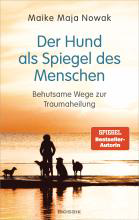 英文书名：The Dog as a Mirror of the Human: Gentle Ways To Heal Trauma德文书名：Der Hund als Spiegel des Menschen: Behutsame Wege zur Traumaheilung作    者：Maike Maja Nowak出 版 社：Penguin Random House Verlagsgruppe GmbH代理公司：ANA/Lauren出版时间：2023年9月代理地区：中国大陆、台湾页    数：416页审读资料：电子稿类    型：动物与人内容简介：处理创伤和化解情感障碍的关键所在。“对我来说，狗之所以是如此出色的老师，是因为当它们遇到受到创伤的同类时，它们会利用进化过程中独有的方式来帮助它们克服创伤。很多人都不知道，他们的内心深处也蕴藏着这种尚未开发的力量。唤醒这种力量，让它重新发挥作用，这就是我的治疗之路。”——迈科·玛雅·诺瓦克（Maike Maja Nowak）在这本书中，畅销书作家迈科·玛雅·诺瓦克以一种全新的方式打开了人与狗的内心世界。她以引人入胜的方式讲述了自己30年前开始的创伤治愈之路，以及她与狗狗之间的深厚感情是如何建立起来的。在她20年的研讨工作中，她向我们讲述了迄今为止中断过所有治疗的卡拉（Carla）、似乎被困在精神泡沫中的卡门（Carmen）、内心充满各种情绪的海伦（Helen），以及其他许多为了治愈而寻求支持的人。她用非常简单的方式解释人类的内心世界，人们能明显感受到她对人类内心世界非常了解。诺瓦克在此提供了她的探索和疗愈创伤的方法，这些方法既适用于个人自我疗愈，也适用于治疗工作者。- 深受读者欢迎的《明镜》（Spiegel）畅销书作者和心理治疗师的新作- 从人与狗的交流开始，诺瓦克现在将重点扩展到人类受伤的灵魂。- 为什么我们童年早期的烙印是根深蒂固的行为和人际关系模式的关键？作者简介：迈科·玛雅·诺瓦克（Maike Maja Nowak）出生于莱比锡，曾是一名歌手和作曲家，后学习犬类治疗。她曾在俄罗斯生活多年，并在那里与一群流浪狗建立了感情。如今，她是柏林“狗狗学院”（Dog Institute）的负责人，该学院为狗狗及其主人提供指导。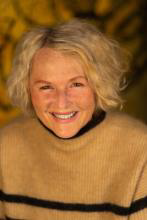 感谢您的阅读！请将反馈信息发至：版权负责人Email：Rights@nurnberg.com.cn安德鲁·纳伯格联合国际有限公司北京代表处北京市海淀区中关村大街甲59号中国人民大学文化大厦1705室, 邮编：100872电话：010-82504106, 传真：010-82504200公司网址：http://www.nurnberg.com.cn书目下载：http://www.nurnberg.com.cn/booklist_zh/list.aspx书讯浏览：http://www.nurnberg.com.cn/book/book.aspx视频推荐：http://www.nurnberg.com.cn/video/video.aspx豆瓣小站：http://site.douban.com/110577/新浪微博：安德鲁纳伯格公司的微博_微博 (weibo.com)微信订阅号：ANABJ2002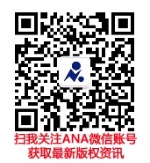 